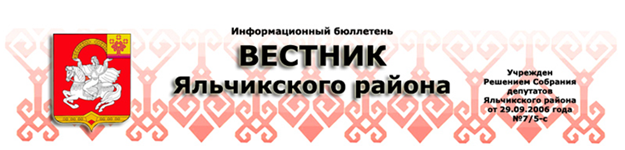 31.01.2022                                                                                                                                                   № 01О внесении изменений в муниципальную программу Яльчикского района  Чувашской Республики «Управление общественными финансами и муниципальным долгом Яльчикского района Чувашской Республики»В соответствии с пунктом 2 статьи 179 Бюджетного кодекса Российской Федерации администрация Яльчикского района Чувашской Республики                         п о с т а н о в л я е т:1. Внести в муниципальную программу Яльчикского района Чувашской Республики «Управление общественными финансами и муниципальным долгом Яльчикского района Чувашской Республики», утвержденную постановлением администрации Яльчикского района Чувашской Республики от 21 декабря 2018 года № 786 (с изменениями от 07.05.2019 № 318, от 20.08.2019 № 508, от 30.10.2019 № 671, от 05.12.2019 № 733, от 10.02.2020 № 68, от 02.04.2020 № 182, от 04.09.2020 № 450, 20.01.2021 № 27, 25.06.2021 № 323, 05.08.2021 № 367, 03.11.2021 № 533, 16.12.2021 № 707, 23.12.2021 № 729) следующие изменения:1) в приложении № 1 к муниципальной программе Яльчикского района Чувашской Республики «Управление общественными финансами и муниципальным долгом Яльчикского района Чувашской Республики» (далее – Муниципальная программа):пункт 1 раздела «Муниципальная программа Яльчикского района «Управление общественными финансами и муниципальным долгом Яльчикского района» изложить в следующей редакции:пункты 1 и 2 раздела «Подпрограмма «Совершенствование бюджетной политики и обеспечение сбалансированности консолидированного бюджета Яльчикского района» изложить в следующей редакции:2. Настоящее постановление вступает в силу с момента официального опубликования.Глава администрации Яльчикского района                                                                                    Л.В. ЛевыйОб установлении стоимости услуг, предоставляемых согласно гарантированному перечню услуг по погребению с 1 февраля 2022 года по 31 января 2023 годаВ соответствии с Федеральными законами от 12.01.1996 №8-ФЗ «О погребении и похоронном деле» и от 06.10.2003 №131-ФЗ «Об общих принципах организации местного самоуправления в Российской Федерации» администрация Яльчикского района Чувашской Республики п о с т а н о в л я е т:1. Установить стоимость услуг, предоставляемых согласно гарантированному перечню услуг по погребению с 1 февраля 2022 года по 31 января 2023 года, согласно приложению.2. Постановление администрации Яльчикского района Чувашской Республики от 27.01.2021 № 48 «Об установлении стоимости услуг, предоставляемых согласно гарантированному перечню услуг по погребению с 1 февраля 2021 года по 31 января 2022 года» признать утратившим силу с 1 февраля 2022 года.3. Опубликовать настоящее постановление в информационном бюллетене «Вестник Яльчикского района».4. Контроль за исполнением настоящего постановления возложить на отдел экономики, имущественных и земельных отношений администрации Яльчикского района Чувашской Республики.Глава администрацииЯльчикского района                                                                                     Л.В. ЛевыйПриложениек постановлению администрации Яльчикского района Чувашской Республики                                                                                                     от « 26 » января 2022 г. № 30 Стоимость услуг,предоставляемых согласно гарантированному перечню услуг по погребению с 1 февраля 2022 года по 31 января 2023 года_____________________ПРОТОКОЛ публичных слушаний по вопросу о преобразовании муниципальных образований путем объединения всех сельских поселений, входящих в состав Яльчикского района Чувашской Республики, и наделения вновь образованного муниципального образования статусом муниципального округа с наименованием Яльчикский муниципальный округ Чувашской Республики с административным центром: село Яльчики село Яльчики                                                                                          28 января 2022  года                                                                                                    Место проведения публичных слушаний: большой  зал  администрации Яльчикского района, по адресу: 429380, Чувашская Республика, Яльчикский район, с. Яльчики, ул. Иванова, д.16Время начала: 14 часов 00 минут.Время окончания: 15 часов 05 минут.Инициатор публичных слушаний: Собрание депутатов Яльчикского района Чувашской Республики.Организатор публичных слушаний: постоянная комиссия Собрания депутатов Яльчикского района Чувашской Республики по укреплению законности, правопорядка, развитию местного самоуправления.В публичных слушаниях принимают участие  49  граждан.В соответствии со ст. 17 Устава Яльчикского района публичные слушания проводятся по инициативе:-населения;-Собрания депутатов Яльчикского района;-главы Яльчикского района или главы администрации Яльчикского района, осуществляющего свои полномочия на основе контракта.Таким образом, право Председательствующего предлагаю оставить за собой. Секретарем предлагаю назначить Аникину Ирину Николаевну- управляющий делами - начальника отдела организационной работы  администрации Яльчикского района  Чувашской Республики.Ставлю на голосование. Кто  «за, против, воздержались».Голосовали: «за» - 49; «против» - 0; «воздержались» - 0.На публичном слушании присутствуют:-депутаты органов местного самоуправления;-главы сельских поселений;-жители Яльчикского района.Основание  для  проведения публичных слушаний: решение Собрания депутатов Яльчикского района Чувашской Республики от 16.12.2021 № 14/3-с «О назначении публичных слушаний по проекту решения Собрания депутатов Яльчикского района Чувашской Республики о преобразовании муниципальных образований путем объединения всех сельских поселений, входящих в состав Яльчикского района Чувашской Республики, и наделения вновь образованного муниципального образования статусом муниципального округа с наименованием Яльчикский муниципальный округ Чувашской Республики с административным центром: село Яльчики». Повестка дня: О  преобразовании муниципальных образований путем объединения всех сельских поселений, входящих в состав Яльчикского района Чувашской Республики: Большетаябинского сельского поселения Яльчикского района Чувашской Республики, Большеяльчикского сельского поселения Яльчикского района Чувашской Республики, Кильдюшевского сельского поселения Яльчикского района Чувашской Республики, Лащ-Таябинского сельского поселения Яльчикского района Чувашской Республики, Малотаябинского сельского поселения Яльчикского района Чувашской Республики, Новошимкусского сельского поселения Яльчикского района Чувашской Республики, Сабанчинского сельского поселения Яльчикского района Чувашской Республики, Яльчикского сельского поселения Яльчикского района Чувашской Республики, Янтиковского сельского поселения Яльчикского района Чувашской Республики , и наделения вновь образованного муниципального образования статусом муниципального округа с наименованием Яльчикский муниципальный округ Чувашской Республики с административным центром: село Яльчики.Информирование  населения о публичных слушаниях: решение Собрания депутатов Яльчикского района Чувашской Республики от  16.12.2021 № 14/3-с о назначении публичных слушаний с указанием даты, времени и  места проведения публичных слушаний, проектные материалы были опубликованы: -на информационном бюллетне « Вестник Яльчикского района 16.12.2021 № 19,-на официальном сайте Яльчикского района Чувашской Республики в информационно-телекоммуникационной   сети  «Интернет», -на  информационных стендах,  оборудованных  в  администрации Яльчикского района Чувашской Республики. Предложения и замечания принимались с 17 декабря 2021 г.  по 27 января 2022 года.Слушали:Председательствующая  Васильева А.Г. ознакомила участников публичных слушаний с повесткой дня и порядком проведения публичных слушаний. Сообщила, что публичные слушания проводятся с целью выяснения мнения населения Яльчикского района Чувашской Республики по вопросу преобразования муниципальных образований путем объединения всех поселений, входящих в состав Яльчикского района Чувашской Республики, и наделения вновь образованного муниципального образования статусом муниципального округа с наименованием Яльчикский  муниципальный округ Чувашской Республики с административным центром: село Яльчики. До начала проведения публичных слушаний письменных предложений от населения Яльчикского района Чувашской Республики не поступило. После чего, предоставила слово заместителю главы администрации- начальнику отдела экономики, имущественных и земельных отношений администрации Яльчикского района Чувашской Республики  Павловой М.Н. Заместитель  главы администрации- начальник отдела экономики, имущественных и земельных отношений администрации  Яльчикского района Чувашской Республики  Павлова М.Н. разъяснила участникам публичных слушаний этапы и особенности преобразования Яльчикского района в Яльчикский муниципальный округ, перечислила положительные моменты от преобразования. Доложила, что муниципальный округ как новый вид муниципальных образований был введен Федеральным законом от 1 мая 2019 г. № 87-ФЗ «О внесении изменений  в Федеральный закон «Об общих принципах организации местного самоуправления в Российской Федерации». Данное изменение в федеральном законодательстве быстро нашло поддержку в регионах и уже на 1 января 2020 года был образован 31 муниципальный округ. В настоящее время процессом преобразования охвачены муниципальные образования Республики Удмуртия, Калининградской и Курганской областей. В Чувашской Республике в 2021 году принято решение реализовать данную модель преобразования пилотным проектом в 2-х муниципальных  образованиях – Шумерлинском и Красноармейском районах. При существующей двухуровневой системе управления в районе происходит дублирование полномочий, ответственности, нормотворческой деятельности. Отсутствие в достаточном объеме финансовых средств, квалифицированных кадров в сельских поселениях не позволяет решать некоторые вопросы местного значения. При создании муниципального округа создастся четкая и понятная вертикаль власти: один глава, один представительный орган, одна администрация. Представительным органом с учетом мнения населения будут утверждены документы стратегического планирования: стратегия социально-экономического развития территории, план по ее реализации, на основе которых будет формироваться единый бюджет. Таким образом, появится реальная возможность усиления экономической базы объединяемых муниципальных образований, реализации крупных проектов по строительству, благоустройству, капитальному ремонту объектов социальной инфраструктуры, совместного решения тех вопросов местного значения, которые усилиями только нижнего поселенческого звена решить было невозможно. Без внимания не останется ни один населенный пункт. Сохранится связь власти с населением - в структуре администрации муниципального округа предположительно будет создано управление, в который войдут территориальные отделы,  расположенные в ныне действующих администрациях сельских поселений. В связи с преобразованием будет оказана дополнительная финансовая поддержка из республиканского бюджета бюджету округа, которая позволит уже со следующего года реализовать проекты, в каждом населенном пункте.В завершение Павлова М.Н. отметила, что публичные слушания по аналогичному вопросу прошли во всех сельских поселениях Яльчикского района, и в каждом поселении предложенная инициатива по преобразованию Яльчикского района в Яльчикский муниципальный округ нашла поддержку у населения. Предложения и замечания: не поступили.Поступил вопрос от депутата Собрания депутатов Яльчикского района Чувашской Республики Сядукова В.В., о том, как будут выбирать главу администрации в муниципальном округе.На указанный вопрос исчерпывающий ответ дала заместитель главы администрации- начальник отдела экономики, имущественных и земельных отношений администрации Яльчикского района Павлова М.Н.  В поддержку преобразования выступила Смирнова А.Г. –  глава Яльчикского сельского поселения, Трофимов А.В.- глава Сабанчинского сельского поселения, Молодова Р.Н.  – уполномоченный по правам человека в Яльчикском районе. Председательствующая предложила участникам публичных слушаний одобрить проект решения Собрания депутатов Яльчикского района Чувашской Республики «О согласии на преобразование муниципальных образований путем объединения всех сельских поселений, входящих в состав Яльчикского района Чувашской Республики, и наделения вновь образованного муниципального образования статусом муниципального округа с наименованием Яльчикский муниципальный округ Чувашской Республики с административным центром: село Яльчики».Ставлю на голосование. Кто  «за, против, воздержались».Голосовали: «за» - 49; «против» - 0; «воздержались» - 0.Председательствующая предложила участникам публичных слушаний рекомендовать Собранию депутатов Яльчикского района Чувашской Республики согласиться на преобразование муниципальных образований путем объединения всех сельских поселений, входящих в состав Яльчикского района Чувашской Республики: Большетаябинского сельского поселения, Большеяльчикского сельского поселения, Кильдюшевского сельского поселения, Лащ-Таябинского сельского поселения, Малотаябинского сельского поселения, Новошимкусского сельского поселения, Сабанчинского сельского поселения, Яльчикского сельского поселения, Янтиковского сельского поселения, и наделения вновь образованного муниципального образования статусом муниципального округа с наименованием Яльчикский муниципальный округ Чувашской Республики с административным центром: село Яльчики.Ставлю на голосование. Кто  «за, против, воздержались».Голосовали: «за» - 49; «против» - 0; «воздержались» - 0.Решили: Одобрить проект решения Собрания депутатов Яльчикского района Чувашской Республики «О согласии на преобразование муниципальных образований путем объединения всех сельских поселений, входящих в состав Яльчикского района Чувашской Республики, и наделения вновь образованного муниципального образования статусом муниципального округа с наименованием Яльчикский муниципальный округ Чувашской Республики с административным центром: село Яльчики».По результатам публичных слушаний рекомендовать Собранию депутатов Яльчикского района Чувашской Республики согласиться на преобразование муниципальных образований путем объединения всех сельских поселений, входящих в состав Яльчикского района Чувашской Республики: Большетаябинского сельского поселения, Большеяльчикского сельского поселения, Кильдюшевского сельского поселения, Лащ-Таябинского сельского поселения, Малотаябинского сельского поселения, Новошимкусского сельского поселения, Сабанчинского сельского поселения, Яльчикского сельского поселения, Янтиковского сельского поселения,  и наделения вновь образованного муниципального образования статусом муниципального округа с наименованием Яльчикский муниципальный округ Чувашской Республики с административным центром: село Яльчики.Протокол  публичных  слушаний подлежит размещению на официальном сайте Яльчикского района Чувашской Республики в информационно-телекоммуникационной сети «Интернет» и опубликованию  в информационном бюллетене «Вестник Яльчикского района».            В результате рассмотрения материалов публичных слушаний установлено следующее: порядок и процедура публичных слушаний соблюдены согласно действующему законодательству.           Публичные слушания считать состоявшимся.Председательствующая                                                        Васильева А.Г.Секретарь                                                                                Аникина И.Н.Информационный бюллетень “Вестник Яльчикского района” отпечатанв Администрации Яльчикского района Чувашской РеспубликиАдрес: с.Яльчики, ул.Иванова, д.16 Тираж _100_ экзЧёваш РеспубликиЕлч.к район.Елч.к районадминистраций.ЙЫШЁНУ2022 =. январ.н 25-м.ш. № 29     Елч.к ял.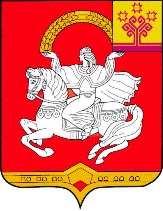 Чувашская  РеспубликаЯльчикский районАдминистрация Яльчикского районаПОСТАНОВЛЕНИЕ« 25 » января 2022 г.  № 29село Яльчики«1.Отношение дефицита бюджета Яльчикского района к доходам бюджета Яльчикского района (без учета безвозмездных поступлений)процентов11,046,1106,720,30,30,30,35,05,05,0»;«1.Темп роста налоговых и неналоговых доходов консолидированного бюджета Яльчикского района (к предыдущему году)процентов106,9104,6105,6112,999,398,7118,8100,2100,2100,2 2.Темп роста налоговых и неналоговых доходов бюджета Яльчикского района (к предыдущему году)процентов105,4103,9107,2110,5102,398,3123,5100,1100,1100,1»;	  Чӑваш РеспубликиЕлчӗк районӗЕлчӗк район              администрацийӗЙЫШӐНУ2022 ҫ.  январ.н  26 - мӗшӗ №30        Елчӗк ялӗ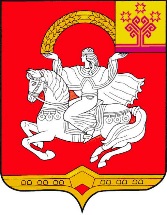         Чувашская  Республика     Яльчикский район      Администрация      Яльчикского района        ПОСТАНОВЛЕНИЕ« 26 » января  2022 г. №30     село Яльчики№п/пНаименование видов услугТариф. руб.1.Оформление документов, необходимых для погребениябесплатно2.Предоставление и доставка гроба и других предметов, необходимых для погребения2367,933.Перевозка тела умершего на кладбище, 1 маш./час801,024. Погребение3795,73Стоимость ритуальных услуг, всего6964,68